«Герои никогда не умирают, герои в нашей памяти живут».Мосияш Михаил, учащийся 7 класса,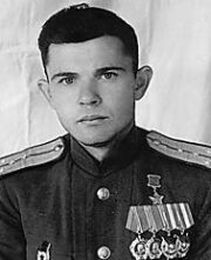 Г.В.Еременко, руководитель музея МАОУ «Гимназия № 1 Октябрьского района г. Саратова»     Приближается великий праздник, День Победы. Праздник , мимо которого не проходит ни одна семья, живущая в России. В каждой семье есть свои герои войны, герои фронта или тыла. Сегодня мы расскажем о своем герое, который учился в 16 школе г. Саратова,   в 30-е годы располагавшейся в здании гимназии № 1.    В дни празднования 39 годовщины Победы по решению городского исполнительного комитета Совета народных депутатов  состоялось открытие мемориальной доски нашему земляку, Герою Советского Союза летчику Александру Григорьевичу Южилину на здании средней школы № 19 г. Саратова  (ныне гимназия № 1).      В школьном музее собран богатый мемориал о нашем Герое: его нагрудный знак "Гвардия", подаренный Софией Григорьевной, женой Александра Григорьевича,  ксерокопия Грамоты Президиума Верховного совета СССР о присвоении Александру Григорьевичу звания Героя Советского Союза, его фотографии разных лет жизни и службы в авиации, фотографии и письма его боевых друзей, членов его экипажа, сослуживцев, членов его семьи.Из письма Софии Григорьевны  Южилиной   мы узнали, что «Александр Григорьевич родился 18 августа 1917 года в селе Рыбушка Татищевского  (ныне Саратовского) района Саратовской области. Там он учился в сельской школе до 4 класса, потом, когда семья переехала в  г. Саратов, он учился в вашей школе и окончил   9 классов.   Затем  поступил в школу ФЗУ при заводе комбайнов, но ФЗУ не окончил, пошел работать на фабрику «Белфаблит» (Поиграфкомбинат) и одновременно учился в Саратовском аэроклубе  без отрыва от производства. Аэроклуб он окончил на отлично в 1937 году и был зачислен курсантом в военное  летное училище в г. Энгельсе. Окончил училище тоже на отлично. Он был замечательным летчиком, летал смело и в любую погоду». А Г.  Южилин  в статье  «Илы над Берлином» опубликованной  в газете «Челябинский рабочий» 6 мая 1976 года писал: «В 1942 году,  когда разгорелись бои под Сталинградом, мы рвались туда, а нас держали под Москвой. На все просьбы отвечали: «Будет главней задача». Геббельс и Геринг заявили: «Русской авиации нет! Ни одна бомба не упадет, мол, на Германию и на оккупированную территорию».Нам поставили задачу опровергнуть их брехню.Уже в августе 1942 года мы появились над Кенигсбергом. Потом повторили свой «визит», затем бомбили Тильзит, Истенбург, совершили налет на Данциг, вылетали на другие города. Завершили 42-й год бомбардировкой  Берлина…Интересно, что звание Героя Советского Союза   мне присвоили 18 августа! А это мой день рождения и День авиации»…  «Весной 1943 года меня перевили в экипаж саратовца Южилина (его ласково называли в полку – Сашок) - пишет Воронецкой Григорий Тимофеевич.  В составе экипажа Южилина я летал до 2 ноября 1944 года.  Саша был истинный саратовец, мечтал после войны поехать в Саратов, на Волгу, об этом везде шел разговор в кругу друзей. До моего прибытия Саша уже прославился как мастер метких ударов по врагу, летал на любые боевые задания в глубокий тыл противника».В музее хранится копия  наградного листа на летчика 749 авиационного полка дальнего действия 24 АДДД  старшего лейтенанта Южилина Александра Григорьевича о награждении его  орденом  Ленина,  28 января 1943 года:«Действовал в районах Ржев, Смоленск, Гжатск, Вязьма, Коросяк, где уничтожил 10 автомашин и 6 танков. Работая в интересах Сталинградского фронта, совершил 53 боевых вылета, из них 49 ночью, где уничтожил склад с горючим, 2 склада с боеприпасами, 5 автомашин, 5 танков. Летал в тыл противника с целью разведки, всегда привозит ценные данные о противнике, дисциплинирован. Деловым авторитетом среди личного состава части пользуется. При полетах на крупные скопления моттехвойск противника, при сильном противодействии противника делает по несколько заходов и точно поражает цель».За время войны Южилин произвёл 305 боевых вылетов, в том числе 254 ночью, сбил в воздушном бою 3 вражеских истребителя Ме-109.Война для лётчика Александра Южилина закончилась осенью 1945 года на дальнем востоке, за что на  его груди, рядом с другими медалями была медаль  «За победу над Японией», два ордена Ленина; два ордена «Красного Знамени»; орден «Красной Звезды» медали: «За оборону Ленинграда», «За оборону Москвы», «За оборону Сталинграда», «За победу над Германией в Великой Отечественной войне 1941-1945 г.г.». Звание Героя Советского Союза с вручением ордена Ленина и медали "Золотая Звезда" Александру Григорьевичу Южилину присвоено 18 августа 1944 года за 265 успешных боевых вылетов, нанесение большого урона противнику и проявленные при этом доблесть и мужество.    В послевоенный период Александр Григорьевич успешно командовал авиационным полком. В 1955 году, в связи с сокращением Вооружённых сил он был уволен  в запас в воинском звании подполковника. Жил в городе Челябинске, работал контролёром на металлургическом заводе, вёл большую военно-патриотическую работу в школах города. Скончался Южилин А.Г., после тяжёлой болезни  в 1976 году,   похоронен в г. Челябинске.Учащиеся средней школы № 19   г. Саратова свято чтут память об отважном лётчике, горячем патриоте Отечества, нашем земляке Александре Григорьевиче Южилине. 7 мая 1984 года, в торжественной обстановке, на стене здания школы была открыта Мемориальная Доска, увековечившая память о   прославленном ученике.    На открытие Мемориальной Доски приезжала из Севастополя жена Героя, бывшая лётчица, инструктор Саратовского Аэроклуба - София Григорьевна Южилина, приходили живущие в Саратове сёстры и племянники Александра Григорьевича. Вместе со старшеклассниками нашей школы, под звуки военного оркестра, мимо мемориальной доски, в торжественном марше прошла рота курсантов Саратовского  высшего военного авиационного училища лётчиков.